В рамках реализации федерального проекта «Формирование комфортной городской  среды»,  входящего  в состав национального проекта «Жилье и городская среда» в 2021 году в Кринично-Лугском сельском поселении реализуются работы по формированию объекта общественной территории, расположенной по адресу: Ростовская область, Куйбышевский район, с. Миллерово, улица Ярового, дом 30 (благоустройство)Стоимость объекта 12 960 026,85 рублей.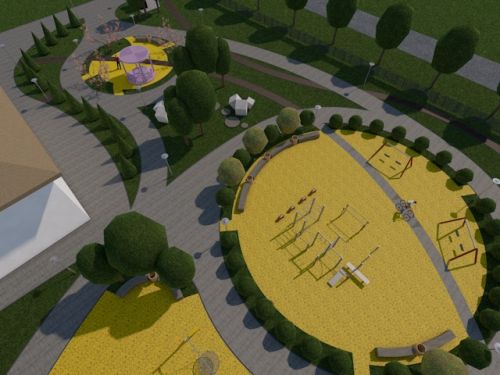 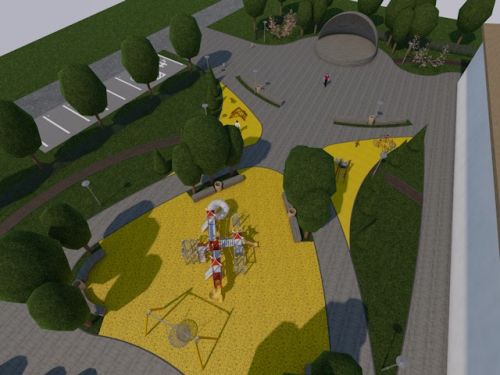 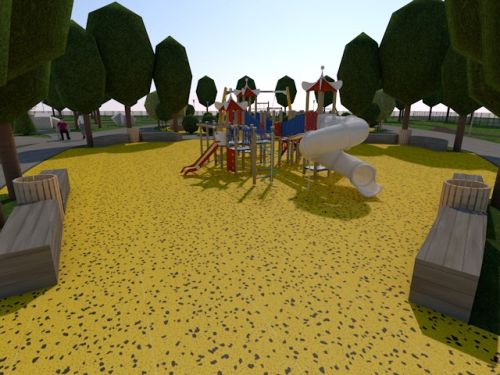 